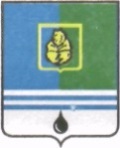 					РЕШЕНИЕДУМЫ ГОРОДА КОГАЛЫМАХанты-Мансийского автономного округа - ЮгрыОт «___»_______________20___г.                                                   №_______ О внесении измененийв решение Думы города Когалыма от 16.09.2015 №572-ГДВ соответствии с Градостроительным кодексом Российской Федерации, Уставом города Когалыма, решением Думы города Когалыма от 23.12.2014 №502-ГД «Об утверждении Порядка подготовки, утверждения местных нормативов градостроительного проектирования города Когалыма и внесения в них изменений», в целях приведения в соответствие с действующим законодательством Российской Федерации, Дума города Когалыма РЕШИЛА:1. Внести в решение Думы города Когалыма от 16.09.2015 №572-ГД «Об утверждении местных нормативов градостроительного проектирования города Когалыма» (далее – решение) следующие изменения:1.1. В разделе 3 приложения к решению:абзац десятый после слова «реконструкции» дополнить словом «, сноса»;в абзаце пятьдесят седьмом слова «временных построек, киосков, навесов и других подобных построек» заменить словами «некапитальных строений, сооружений и неотделимых улучшений земельного участка (замощение, покрытие и другие)»;В приложении №5 к решению:1.2.1. в абзаце третьем пункта 1.11 слова «сведений, содержащихся в» заменить словами «сведений, документов, материалов, содержащихся в государственных», слова «в указанных информационных системах, а также в государственном фонде материалов и данных инженерных изысканий» заменить словами «в государственных информационных системах обеспечения градостроительной деятельности». 2. Опубликовать настоящее решение в газете «Когалымский вестник».Председатель 					Глава Думы города Когалыма				города Когалыма_____________А.Ю.Говорищева		__________Н.Н.Пальчиковпроект вносится главой города Когалыма